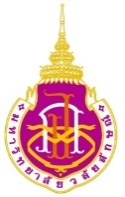 โครงการพัฒนาศักยภาพของผู้ปฏิบัติงานด้านพัสดุหลักสูตร “หลักเกณฑ์ราคากลางงานก่อสร้าง”
1. หลักการและเหตุผล 	ในการดำเนินงานจัดจ้างโครงการงานก่อสร้างทุกประเภท ขั้นตอนหนึ่งที่สำคัญและเป็นขั้นตอนเริ่มต้นก่อนการประกวดราคาจ้างงานก่อสร้างก็คือ ขั้นตอนการจัดทำราคากลางงานก่อสร้าง ซึ่งจัดทำโดยคณะกรรมการกำหนดราคากลางงานก่อสร้างตามที่ได้รับคำสั่งแต่งตั้ง ซึ่งหากคณะกรรมการจัดทำราคากลางไม่ถูกต้องตามระเบียบฯ และหลักการที่ควรจะเป็น โดยเฉพาะอย่างยิ่งการกำหนดราคากลางงานก่อสร้างไว้สูงกว่าความเป็นจริง จะนำมาซึ่งความเสียหายต่อมหาวิทยาลัย ตลอดจนคณะกรรมการกำหนดราคากลางและผู้อนุมัติราคากลางที่อาจต้องรับผิดชอบต่อมูลค่าความเสียหายนั้น ดังนั้นโครงการพัฒนาศักยภาพของผู้ปฏิบัติงานด้านพัสดุในหลักสูตร “หลักเกณฑ์ราคากลางงานก่อสร้าง” นี้จะเป็นเครื่องมือและความรู้ที่ช่วยให้ผู้ปฏิบัติงานด้านการกำหนดราคากลางงานก่อสร้างและผู้อนุมัติราคากลาง มีความมั่นใจและปลอดภัยในการปฏิบัติหน้าที่อันเนื่องมาจากราคากลางงานก่อสร้างที่กำหนดมีความเหมาะสมตามที่ควรจะเป็น  	ส่วนพัสดุได้ตระหนักถึงความสำคัญของปัญหาการจัดทำราคากลางงานก่อสร้าง จึงได้จัดอบรมหลักสูตร “หลักเกณฑ์ราคากลางงานก่อสร้าง”  โดยเชิญสถาบันที่มีความเชี่ยวชาญเฉพาะ “สถาบันฝึกอบรมโยธาไทย (Yotathai Training)” บรรยายถ่ายทอดให้ความรู้ตามหลักเกณฑ์และวิธีการกำหนดราคากลางงานก่อสร้าง ๒. วัตถุประสงค์  	เพื่อให้ผู้เข้ารับการอบรมทราบหลักเกณฑ์ที่ถูกต้องของการจัดทำราคากลาง งานก่อสร้าง 3. วัน เวลา และสถานที่   	จำนวน 2 วัน     วันพฤหัสบดีที่ 14 – วันศุกร์ที่ 15 มกราคม   2564	ณ ห้องประชุม 1   ชั้น 2  อาคารวิจัย   มหาวิทยาลัยวลัยลักษณ์4. กลุ่มเป้าหมาย   จำนวน ๑0๐ คน	คณะกรรมการกำหนดราคากลางงานก่อสร้าง และผู้บริหารที่อนุมัติราคากลาง 5. วิธีการฝึกอบรม   บรรยาย แสดงความคิดเห็น ซักถามปัญหา6. วิทยากร  :   นายอภิสิทธิ์  มากสุวรรณ (ช่างถึก)  	 	-  ผู้อำนวยการสถาบันฝึกอบรมโยธาไทย (บริษัท โยธาไทยเทรนนิ่ง จำกัด) 
  		-  อดีตวิศวกร สำนักงานการตรวจเงินแผ่นดิน (สตง.) ภูมิภาคที่ 15 สงขลา
 		-  อดีตหัวหน้าส่วนโยธา อบต. 7. เนื้อหาการอบรม  จำนวน 2 วันวันพฤหัสบดีที่ 14 มกราคม 2564
1. หลักเกณฑ์ราคากลาง   (ที่มา แนวคิด หลักการ)
2. ความหมายงานก่อสร้าง 	3. การเลือกใช้หลักเกณฑ์ให้ถูกกับประเภทงานก่อสร้าง4. การถอดประมาณวัสดุ5. ค่างานต้นทุน และการใช้ราคาวัสดุก่อสร้างวันศุกร์ที่ 15 มกราคม 2564
1. ค่าขนส่งวัสดุก่อสร้าง
2. ค่างานต้นทุน  (การใช้ค่าแรงงาน การใช้ค่างานเครื่องจักร)
3. ค่า Factor F  ค่าอำนวยการ  ดอกเบี้ย ภาษี  กำไร 
4. การคิดราคาครุภัณฑ์   การคิดค่าใช้จ่ายพิเศษ
5. แบบฟอร์มในการจัดทำราคากลาง
6. การเปิดเผยราคากลาง
7. การจัดทำใบแจ้งปริมาณงานและราคาแนบท้ายสัญญา ตามหนังสือ ว452
8. ค่าตอบแทนกรรมการกำหนดราคากลาง ตามหนังสือ ว85กำหนดการอบรม  โครงการพัฒนาศักยภาพของผู้ปฏิบัติงานด้านพัสดุ 
หลักสูตร “หลักเกณฑ์ราคากลางงานก่อสร้าง”
วันที่ 14-15 มกราคม 2564
ณ ห้องประชุม 1   ชั้น 2  อาคารวิจัย  มหาวิทยาลัยวลัยลักษณ์วันพฤหัสบดี ที่ 14   มกราคม 2564
08.30	- 09.00 น.		ลงทะเบียน
09.00 – 09.15 น.		เปิดการอบรม  โดยรองอธิการบดีฝ่ายบริหาร
09.15 – 10.30 น.		บรรยายโดย นายอภิสิทธิ์ มากสุวรรณ (ช่างถึก)  
 				- หลักเกณฑ์ราคากลาง   (ที่มา แนวคิด หลักการ)
 				- ความหมายงานก่อสร้าง 	 			10.30 – 10.45 น.	รับประทานอาหารว่าง10.45 – 12.00 น.	บรรยาย - การเลือกใช้หลักเกณฑ์ให้ถูกกับประเภทงานก่อสร้าง 		12.00 – 13.15 น.		รับประทานอาหารกลางวัน 
13.15 – 14.45 น.		บรรยาย - การถอดประมาณวัสดุ14.45  - 15.00 น.		รับประทานอาหารว่าง 
15.00 – 16.30 น.		บรรยาย - ค่างานต้นทุน และการใช้ราคาวัสดุก่อสร้าง			 วันศุกร์ที่ 15  มกราคม  2564
09.00 – 10.30 น.		บรรยาย
 				- ค่าขนส่งวัสดุก่อสร้าง
 				- ค่างานต้นทุน  (การใช้ค่าแรงงาน การใช้ค่างานเครื่องจักร)
10.30 – 10.45 น.		รับประทานอาหารว่าง 
10.45 – 12.00 น.		บรรยาย 
 				- ค่า Factor F  ค่าอำนวยการ  ดอกเบี้ย ภาษี  กำไร 
 				- การคิดราคาครุภัณฑ์   การคิดค่าใช้จ่ายพิเศษ12.00 – 13.15 น.		รับประทานอาหารกลางวัน 
13.15 – 14.45 น.		บรรยาย
 				- แบบฟอร์มในการจัดทำราคากลาง
 				- การเปิดเผยราคากลาง
 				- การจัดทำใบแจ้งปริมาณงานและราคาแนบท้ายสัญญา ตามหนังสือ ว45214.45 – 15.00 น.		รับประทานอาหารว่าง
15.00 – 16.30 น.		บรรยาย ค่าตอบแทนกรรมการกำหนดราคากลาง ตามหนังสือ ว85ประวัติวิทยากร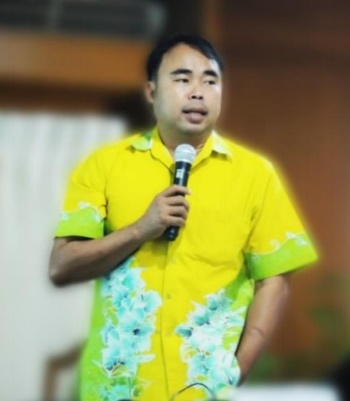 นายอภิสิทธิ์  มากสุวรรณ (ช่างถึก)   อายุ 47 ปี 		
ประวัติการศึกษา		วศ.บ.โยธา   มหาวิทยาลัยเทคโนโลยีมหานคร  กรุงเทพมหานคร 	 การทำงานปัจจุบัน
 		ผู้อำนวยการสถาบันฝึกอบรมโยธาไทย (บริษัท โยธาไทยเทรนนิ่ง จำกัด) 
 		ประวัติการทำงาน
 		วิศวกร สำนักงานการตรวจเงินแผ่นดิน (สตง.) ภูมิภาคที่ 15  จ.สงขลา
 		วิศวกรออกแบบโครงสร้าง บริษัท DCS จำกัด  จ.ภูเก็ต 
 		หัวหน้าส่วนโยธา  องค์การบริหารส่วนตำบลต้า อ.ขุนตาล  จ.เชียงราย
 		หัวหน้าส่วนโยธา  องค์การบริหารส่วนตำบลป่าขาด อ.สิงหนคร  จ.สงขลา
	  	หัวหน้าส่วนโยธา  องค์การบริหารส่วนตำบลเกาะยอ อ.เมือง  จ.สงขลา